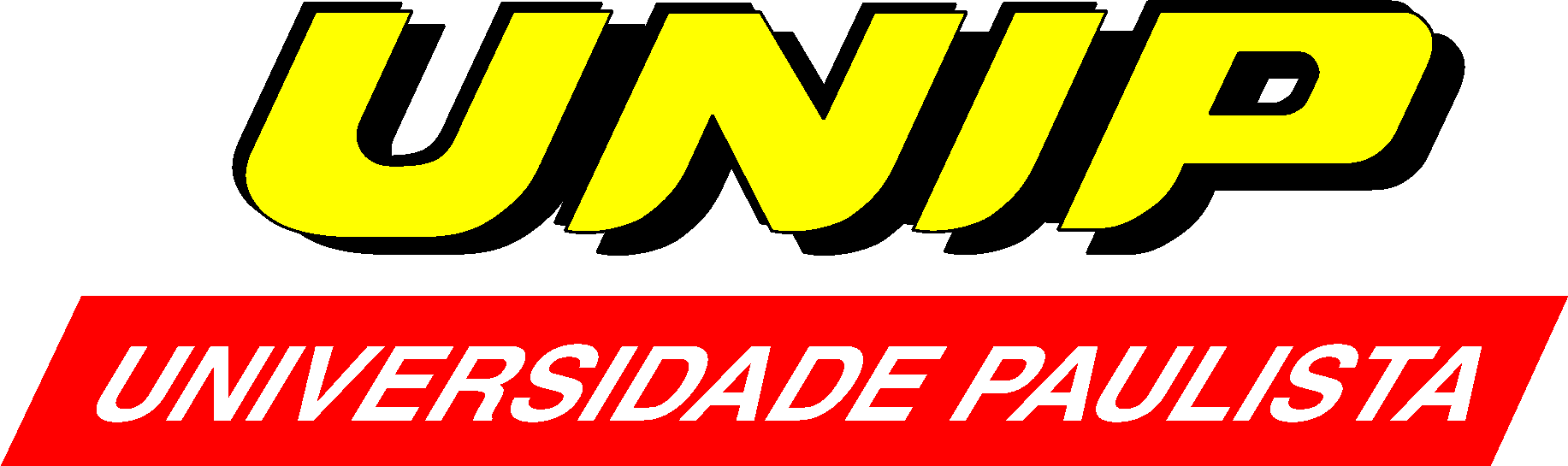 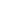 2º/3º Ciência da Computação (CC)Orientações para a disciplina de Atividades Práticas Supervisionadas2021                                                (ESTRUTURA DE DADOS)TEMAPROPOSTA DO TRABALHOAPRESENTAÇÃO DO TRABALHOATIVIDADES PRÁTICAS SUPERVISIONADAS (APS)I. TEMA: “DESENVOLVIMENTO DE SISTEMA PARA MANIPULAÇÃO DE SISTEMA DE UNIVERSIDADE”II. PROPOSTA DO TRABALHOAs Atividades Práticas Supervisionadas serão constituídas pelos seguintes tópicos:O grupo deverá desenvolver um sistema para gerenciamento da Universidade “Amazônia”, responsável por pesquisar e desenvolver artigos científicos e livros relacionados à ciência e ao meio ambiente.Os dados de entrada para o programa serão fornecidos por três tipos de tabelas csv:Terá uma tabela com todos os alunos inscritos, especificando o id, e o nome do aluno. Não poderão haver dois alunos com o mesmo id.Terá uma tabela com todos os cursos lecionados, com as colunas: Nome do curso, Tipo do curso, e Ano do curso. Não haverá dois cursos com o mesmo nome, tipo e ano. Poderá existir dois cursos de mesmo nome em anos diferentes, ou de tipos diferentes.Para cada curso haverá uma tabela com o nome “NOME_TIPO_ANO”, onde NOME é o nome do curso, TIPO é o tipo do curso, e ANO é o ano do curso. Nesta tabela será especificado o ra do aluno que participou deste curso e, respectivamente, as notas de NP1, NP2, Sub, e Exame.O sistema desenvolvido deve ter uma interface com o usuário final capaz de fazer todas as seguintes ações:Listar todos os cursos dados: para cada curso deve ser impresso seu nome, nível e ano, somenteListar todos os alunos inscritos: para cada aluno deve ser impresso seu nome e id, somenteListar o histórico de um determinado aluno:o seu programa deve ter meios para o usuário escolher o alunoo histórico de um aluno deve conter todos os cursos que o aluno foi inscrito, e para cada curso o programa deve imprimir o curso, as notas, a média e se foi aprovado.Listar o relatório de rendimento de cada curso:o seu programa deve ter meios para o usuário escolher o cursoo relatório de rendimento de um curso deve conter todos os alunos que fizeram o curso, e para cada aluno imprimir o aluno, as notas, a média e se foi aprovado.Incluir um novo aluno: deve ser pedido para o usuário informar o id e o nome do aluno.Incluir um novo curso: deve ser pedido para o usuário informar o nome, escolher o tipo, e informar o ano.Incluir um novo rendimento, deve ser pedido para o usuário escolher um aluno já inscrito, um curso já inscrito, e o usuário deve informar as notas (NP1, NP2, substitutiva e exame) do novo rendimento.As regras para calcular o rendimento do aluno são as seguintes: caso a nota da reposição seja maior que a nota da NP1 ou da NP2, a menor nota, entre a NP1 e a NP2, deve ser substituída pela nota da reposição, (esta substituição deve ser feita apenas no cálculo da média, a nota em da NP1 ou da NP2 não devem mudar de valor.) O valor da média entre a NP1 e NP2, depois de ter sido feita a substituíção, será a média inicialcaso o curso seja um curso de graduação:se a média inicial for maior ou igual a 7.0, então a média se mantém no valor da média inicial e o valor de aprovado é verdadeiro.se a média inicial não for maior que 7.0, então a média final será calculada a partir da média entre a nota do exame e a média inicial. A média terá o valor da média final e se o seu valor for maior ou igual a 5.0, o valor de aprovado será verdadeiro, caso esta média final seja menor que 5.0 o valor de aprovado é falsocaso o curso seja um curso de pós graduação:se a média inicial for maior ou igual a 5.0, então a média se mantém no valor da média inicial e o valor de aprovado é verdadeiro.se a média inicial não for maior que 5.0, então a média final será calculada a partir da média entre a nota do exame e a média inicial. Se o seu valor for maior ou igual a 5.0, o valor de aprovado será verdadeiro, e a média terá o valor de 5.0. Caso esta média final seja menor que 5.0 o valor de aprovado é falso e a média terá o valor da média final.	O grupo deverá usar a linguagem Java e um sistema de arquivos no formato CSV. Para fazer a interface com o usuário final deve ser desenvolvido um menu na “entrada padrão” do sistema, ou usando a biblioteca “swing”, ou ambos.
É esperado que o sistema tenha um controle de erros para entradas do usuário final.
O grupo deverá escrever uma monografia sobre os aspectos teóricos que envolvem o projeto, bem como sobre todos os assuntos relativos ao desenvolvimento do sistema computacional. A estrutura básica da monografia é apresentada abaixo:Introdução – deve conter uma breve descrição a respeito do uso de uma linguagem orientada à objetos;Referencial Teórico – deve apresentar (e explicar) os algoritmos e classes usadas no processamento de dados.;Desenvolvimento – deve descrever todos os estágios do processo de desenvolvimento do sistema computacional. Deverão ser abordados os seguintes tópicos: Processo de acesso aos dados; processo de visualização dos dados; processo de algoritmos referentes ao processamento dos dados, processo da implementação da interface com o usuário. Resultados e Discussão – deve apresentar um conjunto de testes envolvendo as técnicas implementadas. Nestes testes o grupo deverá demonstrar a imagens do programa funcionando. É fundamental que a estrutura do programa seja apresentada em forma de diagrama de identificar as vantagens de cada classe/pacote usada;Considerações Finais – deve apresentar as considerações do grupo a respeito das técnicas escolhidas, bem como sobre os resultados obtidos;Referências Bibliográficas – deve conter todas as referências utilizadas para escrita e desenvolvimento do projeto;Código Fonte – deve apresentar todo o código fonte do projeto desenvolvido;O nível de refinamento, tratamento de erros, assim como a composição escolhida para as classes, terão impacto direto na nota final deste trabalho. Novas funcionalidades poderão ser implementadas neste sistema, desde que relacionadas ao tema abordado.A nota atribuída ao trabalho entregue configura a nota das APS.III. APRESENTAÇÃO DO TRABALHOO grupo deverá ser composto de no máximo 5 alunos. Todas as etapas do trabalho deverão ser escritas em fonte ARIAL 12, espaçamento 1,5, margem direita 2,5 cm e margem esquerda 2,5 cm. O trabalho deverá ter formato A4.. Limites de páginasIntrodução: 2 páginas e no máximo 4 páginasReferencial Teórico: 3 páginas e no máximo 5 páginas.Desenvolvimento: mínimo de 10 páginas e máximo de 15 páginas.Resultados e Discussão: mínimo de 6 páginas e máximo de 10 páginas.Considerações Finais: mínimo de 1 página e máximo de 3 páginas.Referências Bibliográficas: mínimo 2 páginas Código Fonte: não há limite;O trabalho, junto com a ficha padrão de “Atividades Práticas Supervisionadas”, de cada integrante do grupo, ilustrando cronologicamente cada um dos itens, segundo a orientação do professor supervisor desta atividade, deverá ser postado em http://trabalhosacademicos.unip.br/entrega/  até  23/11/2019.  Total: 80 horas;Estrutura do trabalho:Capa: identificando o curso, o tema, a relação de alunos do grupo (nome/RA)ÍndiceObjetivo do trabalhoIntroduçãoReferencial TeóricoDesenvolvimentoResultados e DiscussãoConsiderações FinaisReferências BibliográficasCódigo fonteFicha de Atividades Práticas SupervisionadasIV. MODELO DE FICHA DE ATIVIDADES PRÁTICAS SUPERVISIONADAS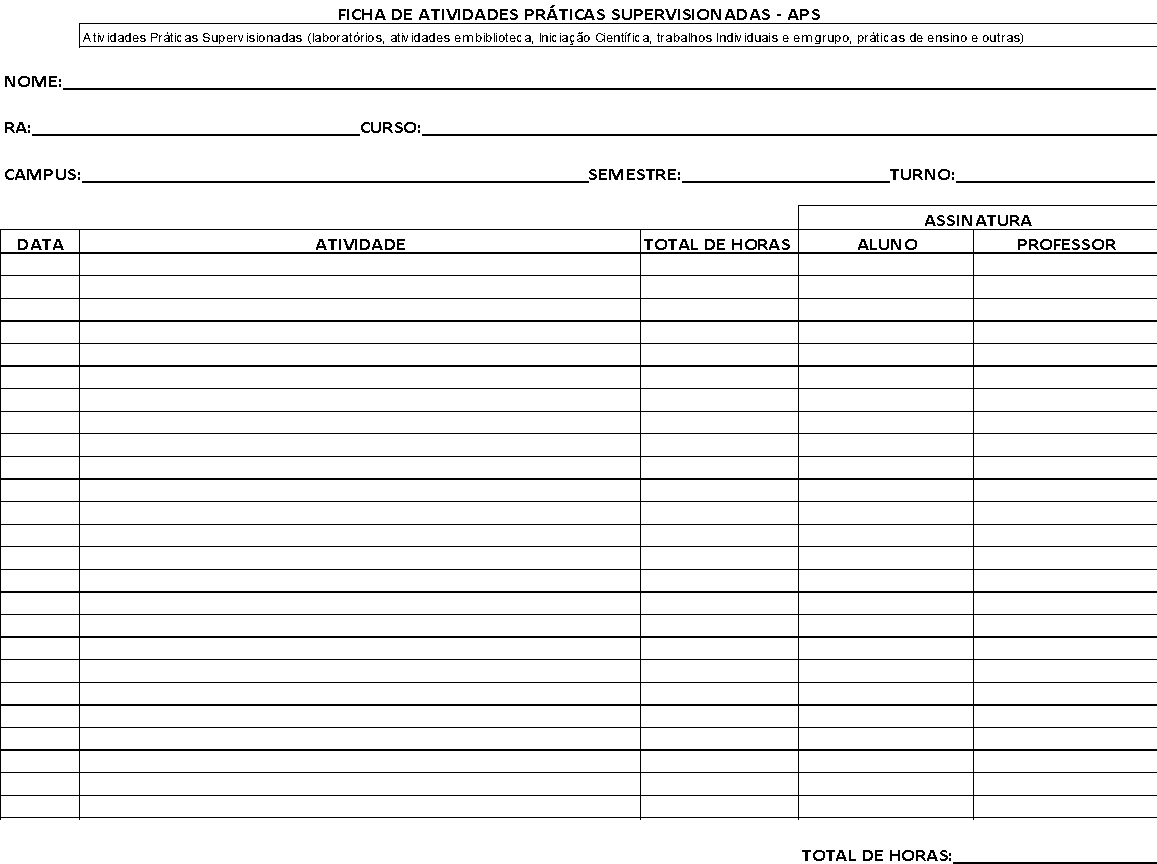 